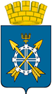 Муниципальное автономное общеобразовательное учреждениеЗаводоуковского городского округа«Бигилинская средняя общеобразовательная школа имени первого директора, отличника народного образования СССР А.П.Горохова»(МАОУ «Бигилинская СОШ»)Положение об охранно-оздоровительном советеот 12.09.2019 г. 									с. БигилаОбщие положения.Охранно-оздоровительный совет МАОУ «Бигилинская СОШ» является коллегиальным органом для решения здоровьесберегающих задач, охраны здоровья учащихся, педагогов. В охранно-оздоровительный совет входят: психолог, медицинский работник, преподаватель физической культуры образовательного учреждения, зам. директора по ВР. Всего в состав охранно-оздоровительного совета входят 5 человек.Для руководства охранно-оздоровительным советом и оперативного решения текущих задач из состава охранно-оздоровительного совета избирается председатель, секретарь. Персональный состав охранно-оздоровительного совета утверждается директором школы. Регламент работы.1.         Охранно-оздоровительный совет проводит свои заседания 1 раз в четверть. 2.     Охранно-оздоровительный совет вправе принимать решения, если на заседании присутствует не менее половины состава. 3.  Решения охранно-оздоровительного совета обязательны для рассмотрения должностными лицами образовательного  учреждения и должны учитываться при принятии ими решений по вопросам охраны здоровья детей. 4.    Охранно-оздоровительный совет строит свою деятельность в соответствии с законодательными актами, в соответствии с настоящим положением и планом работы, который принимается на первом заседании охранно-оздоровительного совета и утверждается директором школы. Ведется протокол заседаний, который подписывается председателем и секретарем охранно-оздоровительного совета. Решения охранно-оздоровительного совета доводятся до сведенья всех заинтересованных лиц. Основные задачи охранно-оздоровительного совета.Изучение и прогнозирование условий организации учебно-воспитательного процесса, а также адекватностьфункционирования и развития образовательной инфраструктуры школы. Организация взаимодействия органов управления школы, Комитета образования, Комитета здравоохранения, СЭС по решению проблем охраны здоровья детей и задач межведомственного характера. Объединение усилий различных ведомств в предупреждении и профилактике негативных процессов в образовательных учреждениях. Рассмотрение предложений о стратегии развития службы здоровья и о вопросах формирования приоритетных направлений в её деятельности. Проведение научно-практических конференций, семинаров, конкурсов, совещаний по вопросам охранно-оздоровительной работы. Права охранно-оздоровительного совета.1.      Запрашивать и получать в установленном порядке от педагогов школы необходимую информацию. 2.   Заслушивать на своих заседаниях должностных лиц образовательного учреждения, связанных с организацией здорового образа жизни школьников. 3.      Вносить предложения по изменению настоящего Положения. 4.   Привлекать к работе специалистов, работающих в образовательном учреждении, сотрудников социальной службы, здравоохранения. Создавать рабочие группы, действующие под руководством одного из членов охранно-оздоровительного совета. 